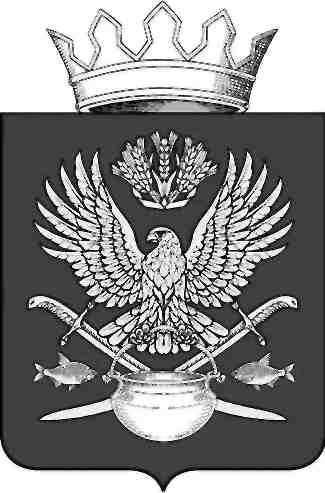 КОМИССИЯ ПО ДЕЛАМ НЕСОВЕРШЕННОЛЕТНИХ И ЗАЩИТЕ ИХ ПРАВКОТЕЛЬНИКОВСКОГО  МУНИЦИПАЛЬНОГО  РАЙОНАВОЛГОГРАДСКОЙ ОБЛАСТИ404350, Волгоградская обл., г. Котельниково, ул. Ленина, 9 ,тел. председатель (84476)   3-13-34, секретарь 3-22-06 E-mail: kdn_kotel@mail.ru«25»  января 2021 г.                 № 21-07/40КДН и ЗП Волгоградской области Отчет о работе по профилактике безнадзорности и правонарушений несовершеннолетних на территории Котельниковского муниципального района Волгоградской области за 2021гПриоритетными задачами в работе КДН и ЗП Котельниковского муниципального района  являются: координация деятельности органов и учреждений системы профилактики безнадзорности и правонарушений несовершеннолетних по предупреждению безнадзорности, беспризорности, правонарушений и антиобщественных действий несовершеннолетних, выявление и устранение причин и условий, способствующих этому, обеспечение защиты прав и законных интересов несовершеннолетних, социально-педагогическую реабилитацию несовершеннолетних, находящихся в социально опасном положении, выявление и пресечение случаев вовлечения несовершеннолетних в совершение преступлений и антиобщественных действий.КДН и ЗП Котельниковского муниципального района осуществляет свою деятельность в соответствии с Федеральным законом от 24 июня 1999г.  №120-ФЗ «Об основах системы профилактики безнадзорности и правонарушений», Законом Волгоградской области от 25 июля 2003 г. № 858-ОД «О комиссиях по делам несовершеннолетних и защите их прав», планом работы КДН и ЗП Волгоградской области, планом работы КДН и ЗП Котельниковского муниципального района, с  муниципальными программами Котельниковского муниципального района:  «Профилактика правонарушений на территории Котельниковского муниципального района Волгоградской области на 2021-2023 годы»,  «Патриотическое воспитание граждан Котельниковского муниципального района Волгоградской области на период 2021-2023 годы»,  «Комплексные меры противодействия наркомании на территории Котельниковского муниципального района Волгоградской области на период 2021-2023 годы», «Организация летнего отдыха, оздоровления и занятости детей и молодежи в Котельниковском муниципальном районе Волгоградской области на период 2021-2023 годы».       Комплекс совместных с субъектами профилактики мер, позволил сохранить позитивные изменения в криминальной обстановке по линии несовершеннолетних и удержать ее под контролем. По итогам 12 месяцев 2021 года,  по данным ИЦ ГУ МВД России по Волгоградской области, на  территории Котельниковского муниципального района число преступлений, совершенных подростками и направленными в суд в 2021 году   снизилось с 6 до 2, по количеству лиц также наблюдается положительная динамика с 6 до 3. По данным ИЦ ГУ МВД России по Волгоградской области за рассматриваемый период увеличилось число преступлений, совершенных учащимися образовательных учреждений (школ) с 0 до 2, и по числу участников – с 0 до 2, уменьшилось число участников учащихся ПУ с 6 до 0.На конец 2021 года в производстве СО, ГД и СУСК преступлений совершенных несовершеннолетними нет.На территории района число групповой преступности с участием несовершеннолетних осталось на прежнем уровне (с1до 1).        В течение 2021 г. субъектами системы профилактики проведены профилактические мероприятия:  «Студенческий десант», «Полицейский дед Мороз», «Стоп Спайс», «Сообщи, где торгуют смертью», « Лидер», « Шанс» « Я выбираю жизнь», « Твой выбор», «Месячник по профилактике правонарушений  среди учащихся образовательных учреждений», « Забота», « Курорт», «Помоги пойти учится»,  «Неформал», « Полиция детям»,  « С ненавистью и ксенофобией нам не по пути», «День правовой помощи детям». В ходе профилактических мероприятий организованы встречи с педагогическими коллективами, администрацией учебных заведений на территории Котельниковского района в целях противодействия распространению в образовательных организациях взглядов и убеждений неформальных молодежных объединений противоправной направленности, экстремистской идеологии, а также по вопросу взаимного обмена информацией о выявленных фактах указанных явлений.Организованы профилактические рейды, направленные на проверку кафе, парков культуры и отдыха, детских площадок, вокзала, рынков, патриотических и спортивных клубов и  других мест  пребывания несовершеннолетних  с целью пресечения групповой преступности среди несовершеннолетних, выявления и привлечения к ответственности взрослых лиц, вовлекающих несовершеннолетних в преступную деятельность, выявления безнадзорных несовершеннолетних, подростков –правонарушителей, а так же по предотвращению проявлений экстремизма среди несовершеннолетних, причисляющих себя криминальным субкультурам. Сотрудниками ОМВД России по Котельниковскому району совместно с сотрудником УНК, общественностью  проводились мероприятия по выявлению реализации курительных смесей, «снюсов» несовершеннолетним, данных фактов не выявлено. Проводился анализ и отработка информаций о возможных местах реализации и хранения наркотических средств, местах сбора лиц, занимающихся потреблением наркотиков. Проводилась отработка лиц, ранее судимых за совершение преступлений, предусмотренных ст.ст. 228.230,232,234 УК РФ.	 В целях профилактики алкогольной и наркотической зависимости несовершеннолетних, вовлечения их в употребление спиртных напитков, наркотических веществ, психотропных и одурманивающих веществ, а также нарушения их прав в этой сфере на территории Котельниковского района на постоянной основе организовано проведение оперативно - профилактических операций, акций, рейдовых мероприятий. Субъектами системы профилактики проведено 20 профилактических рейдов.В 2021 г. увеличилось  число  фактов реализации алкогольной продукции несовершеннолетним с 14 до 16,  в отношении продавцов сотрудниками полиции составлено 16 административных протоколов по ст. 14.16. ч.2.1.  КоАП РФ. Выявлен факт повторной реализации алкогольной продукции, в настоящее время  проводится процессуальная  проверка, назначена портретная экспертиза.  Выявлен факт реализации табачной продукции, материал направлен в Роспотребнадзор.Выявлено 4 факта вовлечения несовершеннолетних в потребление алкогольной продукции. В отношении граждан составлены административные протоколы по ст. 6.10. ч.1 КоАП РФ ( АППГ-5) и данные лица привлечены к административной ответственности.Выявлено 7 фактов потребления несовершеннолетними не достигшими 16 летнего возраста алкогольной продукции. В отношении законных представителей  составлены административные протоколы по ст. 20.22 КоАП РФ ( АППГ-6).Выявлено 4 факта потребления несовершеннолетними алкогольной продукции в общественном месте, в отношении несовершеннолетнего составлен административный протокол по ст. 20.20 ч.1 КоАП РФ.           В 23 учебных заведениях района  субъектами системы профилактики безнадзорности и правонарушений несовершеннолетних проведены мероприятия направленные на разъяснение требований законодательства Российской Федерации, формирование среди подростков позитивного правосознания, с целью выявления подростков, совершающих правонарушения, занимающихся бродяжничеством, употребляющих спиртные напитки,  одурманивающие вещества, участвующих в незаконных операциях с наркотическими средствами, психотропными веществами.    	 Регулярно проводится  сверка с наркологическим кабинетом с целью выявления несовершеннолетних, употребляющих спиртные напитки, наркотические и одурманивающие вещества.69 детей, состоящих на профилактических учетах, отдохнули в ДОЛ:   профильная смена по линии МВД в ДОЛ « Чайка» Светлоярского района, в ДОЛ « Лазурный» Иловлинского района,  ДОЛ «им. Гули Королёвой» Городищенского района Волгоградской области. На базе 9 образовательных учреждений Котельниковского района, работали  оздоровительные площадки с дневным пребыванием, с охватом  900 детей.МБУК «Центр Досуга и Кино» Котельниковского муниципального района проводит молодежные акции, флэш-мобы, интеллектуальные игры – квизы. Волонтерским молодежным движением «Вместе» организовываются уроки мужества. В учреждении осуществляется кинопоказ в кинозале «Премьера» новинок современного искусства.  В летний период используются привлекательные инновационные формы работы в связи с ограничительными мерами: конкурсы и акции он-лайн формате, фотоконкурсы, клипы и фильмы для молодежи «Поющая станица», «Настроение осень», «Время молодых», использование тематических фотозон с хэштэгами. Для анонса мероприятий и программ используются группы в социальных сетях и созданный сайт учреждения: https://ok.ru/group/54520776163340,   https://vk.com/cdikkinoteatr,   https://vk.com/feed,   https://instagram.com/cdikkinoteatrpremier?utm_medium, https://mbukcdk.vgr/muzkult.ru/news/69488908.В рамках проведения Всероссийской акции «Безопасность детства  - 2021» проведены профилактические мероприятия по соблюдению техники безопасности  с окнами, меры безопасности в общественных местах, правила поведения на водоемах, предупреждение пожаров, волонтеры расклеивали, раздавали листовки «Окно – опасность для ребенка», «Добрая вода», «Осторожно огонь!».  Проведены рейдовые мероприятия на несанкционированные пляжи, розданы листовки, содержащие информацию о безопасном поведении на водоемах. Проводилась информационная кампания, направленная на разъяснение последствий безнадзорного пребывания несовершеннолетних на воде (в пришкольных лагерях инспектор ГИМС Молодцов С.В. провел беседы «Безопасное поведение детей на водных объектах» с воспитанниками и их законными представителями, опубликованы статьи в районной газете «Искра», розданы буклеты 1756 шт.)Организованы рейдовые мероприятия, с привлечением общественности, сотрудников ГУ МЧС России, полиции,  по проверке  несанкционированных мест для купания, проведены профилактические беседы, выставлены  таблички запрещающего характера.На территории Котельниковского муниципального района 20.11.2021 г. был проведен Всероссийский день правовой помощи детям. Было организовано 36  пунктов по проведению информационно – просветительских мероприятий, проведено 165 лекций, бесед, демонстраций видеоматериалов и  мероприятий профилактической и коррекционной направленности, общая численность участников 4196 человек. Мероприятия проходили в основном на базе общеобразовательных учреждений района, в ПУ № 45 ,  Колледже бизнеса, в библиотеках района. Специалисты органа опеки и попечительства, социальной защиты населения, сотрудники полиции, адвокат, сотрудники образования, культуры, здравоохранения провели встречи с учащимися, студентами, законными представителями несовершеннолетних.   Сотрудниками ПДН в сети Интернет в социальных сетях «Вконтакте», « Одноклассники», «Фейсбук» и мессенджере «Телеграмм канал» проведены поисково-аналитические мероприятия проведено изучение и мониторинг оперативной обстановки по предупреждению распространения в информационно-телекоммуникационной сети «Интернет», деструктивных течений в подростковой среде, связанных с противоправной деятельностью групп, склоняющих подростков к противоправному поведению, пропагандирующих в том числе экстремистскую и террористическую идеологию, криминальные субкультуры, суициды. В Роскомнадзор направлено 18 сообщений, о сайтах/группах (сообществах)/ лицах,  склоняющих подростков к противоправному поведению, пропагандирующих: экстремистскую идеологию («Сел за экстремизм», ЭНВ) 3, криминальные субкультуры (АУЕ) – 9, иные – 6.	В 25 образовательных учреждениях на территории Котельниковского района среди учащихся 7-11 классов, студентов 1-3 курсов ГБОУ НПО ПУ-45, АНО «Котельниковский колледж бизнеса», школьными психологами и специалистами (социальными педагогами и психологами) ГКУ СО «Котельниковского центра социального обслуживания населения» проведено тестирование, направленное на выявление подростков склонных к агрессии, побуждениям к насильственным проявлениям в отношении окружающих и  иных социальных отклонений в поведении.В 2021 года субъектами системы профилактики, на постоянной основе организовано проведение профилактических рейдов, направленных на выявление и пресечение фактов вовлечения несовершеннолетних в неформальные объединения деструктивной направленности, правовую пропаганду и дискредитацию проявлений экстремисткой направленности. За 12 месяцев 2021 года организованы и проведены профилактические мероприятия « Лидер», « Шанс», « Твой выбор», «месячник по профилактике правонарушений  среди учащихся образовательных учреждений», «Неформал», « С ненавистью и ксенофобией нам не по пути», в целях нейтрализации  попыток вовлечения несовершеннолетних в деструктивную, в том числе экстремистскую и террористическую деятельность, в незаконные массовые акции, противодействия проникновению в подростковую среду информаций, пропагандирующих насилие. В 25 образовательных учреждениях на территории Котельниковского района среди учащихся 7-11 классов, студентов 1-3 курсов ГБОУ НПО ПУ-45, АНО «Котельниковский колледж бизнеса» проведены профилактические беседы разъяснительного характера по воспитанию толерантности, уважения к национальным традициям, формированию этнокультурного взаимоуважения. В ходе проведения бесед подросткам разъяснены правила поведения во время культурно-массовых мероприятий. В ходе проведения бесед разъяснены, административная ответственность за совершение правонарушений экстремисткой направленности (ст. 20.3., 20.29, 20.2КоАП РФ) и уголовная ответственность ( ст.205, 205.1, 206, 207, 208, 212, 214 УК РФ). Разъяснена ответственность  за совершение преступления по ст. 207 УК РФ « Заведомо ложное сообщение об акте терроризма», и ответственность за правонарушения в случае недостижения возраста привлечения к уголовной ответственности.   Проведены группы надзора и советы профилактики, заседания КДН и ЗП. Сотрудниками ПДН организованы встречи с педагогическими коллективами образовательных организаций по вопросу незамедлительного взаимного обмена информацией о выявленных фактах указанных явлений Во взаимодействии с администрациями образовательных учреждений обеспечивается охрана общественного порядка, с целью осуществления профилактики террористических и экстремистских проявлений в ходе массовых мероприятий с участием детей.Субъекты системы профилактики,  при проведении индивидуально – профилактических мероприятий с подучетными лицами,  особое внимание уделяют занятости несовершеннолетних в период  каникул, организации их досуга и отдыха, используя ресурсы  спортивных секций, военно-патриотического клуба «ДОН», « Боевое братство», общественной организации «Российское движение школьников» и «ЮНАРМИЯ».          Осуществлена на системной основе индивидуально-профилактическая работа с несовершеннолетними, состоящими на учете в ОУУП и ПДН О МВД России по Котельниковскому району, в особенности с ранее судимыми, склонными к совершению правонарушений и хулиганским действиям.   Несовершеннолетних причисляющих себя к неформальным молодежным объединениям и политическим партиям на территории Котельниковского района не зарегистрировано.  С подучетными несовершеннолетними ежемесячно  проводятся индивидуально – профилактические мероприятия, субъекты системы профилактики привлекают их в социально значимую деятельность, привлекая к занятиям в кружках, секциях. В январе 2021 г. было проведено рабочее совещание с представителями  сельских и городского поселений района, с субъектами системы профилактики, где среди профилактических вопросов был рассмотрен вопрос  по раннему выявлению рисков семейного неблагополучия, о своевременном информировании КДН и ЗП Котельниковского муниципального района о выявленных фактах  семейного неблагополучия, фактах ненадлежащего исполнения законными представителями  родительских обязанностей. 	Ежеквартально проводятся обучающие семинары с представителями общеобразовательных учреждений района.	В апреле 2021 г. проведены родительские собрания с рассмотрением вопроса – алгоритм действий для родителей обучающихся по раннему выявлению и реагированию на деструктивное поведение несовершеннолетних, проявляющееся под воздействием информации негативного характера, распространяемой в сети Интернет, взято с сайта КДН и ЗП Волгоградской области.	В октябре 2021 г. общеобразовательным учреждениям района направлены Методические рекомендации по внедрению в практику образовательных организаций современных методик в сфере профилактики деструктивного поведения подростков и молодежи (на основе разработок российских ученых), предоставленных КДН и ЗП Волгоградской области.За 2021 г. проведено 28 заседаний КДН и ЗП, на которых рассмотрено 171 административных протоколов в отношении несовершеннолетних и их законных представителей, и иных лиц (АППГ-160). К административной ответственности привлечено 168 лиц (АППГ- 149), из них 60 вынесено предупреждение (АППГ- 63), 108 оштрафовано на общую сумму 189850 рублей (АППГ-86/121270 рублей), оплачено 140100 рублей, в отношении 38 лиц направлены заявления о принудительном взыскании штрафа в Службу судебных приставов. Прекращено протоколов 3 (АППГ – 11), из них  в связи с отсутствием состава правонарушения 2 (АППГ – 5), по срокам давности 0 (АППГ – 6), по иным основаниям 1. Количество совершенных несовершеннолетними административных правонарушений в 2021 г. 31 (АП- 55): Прекращено 2 протокола в связи с отсутствием состава, 1 протокол по иным обстоятельствам. Подвергнуто административной ответственности несовершеннолетних:  в виде предупреждения 9 (АППГ17), виде штрафа 23 (АППГ 30) на общую сумму 149500 (АППГ 97 000 рублей), взыскано 121250 рублей(АППГ 59 000 рублей).В отношении законных представителей несовершеннолетних, иных взрослых лиц рассмотрено 140 протоколов (АППГ 105), 82 лица (АППГ 73) привлечено к административной ответственности: 51 человек (АППГ 46) в виде предупреждения и 88 (АППГ 56) в виде штрафа на общую сумму 40350 (АППГ 24270 рублей). Уплачено 17850 (АППГ 13250)  рублей, в отношении 38 (АППГ 28) лиц направлены заявления о принудительном взыскании штрафа в Службу судебных приставов. Работа по профилактике семейного неблагополучия проводится субъектами системы профилактики регулярно, так в 2021 году на учет в районный банк данных о семьях и несовершеннолетних, находящихся в социально опасном положении была поставлена 25 семей (АППГ 21), в которых проживает 52 (АППГ34)  ребенка, снято с учета 24 семьи – 59 детей (АППГ 22-46), из них в связи с исправлением, улучшением ситуации в семье – 16 в них 37  детей (АППГ 9 - 17), лишены родительских прав 3 семьи – 14 детей( АППГ 2 семьи – 3 ребенка), 1 семья 3 детей ограничены в родительских правах. Согласно ст. 5. Федерального закона  №120-ФЗ «Об основах системы профилактики безнадзорности и правонарушений», в отношении 50 несовершеннолетних (АП–62) проводилась индивидуальная профилактическая работа. За год поставлено 39 подростков (АП – 37), снято с профилактического учета 38 (АП-25), в связи с исправлением 25 (АП -14). Совершено правонарушений несовершеннолетними,  в отношении которых разработаны и утверждены индивидуальные программы реабилитации 3, (АП –3). Совершено преступлений несовершеннолетними,  в отношении которых разработаны и утверждены индивидуальные программы реабилитации 1 (АП – 0). В рамках реализации постановлений КДН и ЗП Волгоградской области осуществлялись выезды в период новогодних праздников в  многодетные семьи, семьи, находящиеся в трудной жизненной ситуации, в замещающие семьи, семьи,  состоящие на учете в ЕБД.  Проведено 244 рейдов, из них 160 рейда по месту жительства семей и детей,  обследовано 372 семьи, из них 53 семей в СОП, 115 в трудной жизненной ситуации, 84 замещающих семей. Реализации межведомственного взаимодействия  по раннему выявлению и работе со случаем нарушения прав ребенка за год было выявлено 18 случаев, 17 семей находились в социально опасном положении. По итогам проведенных проверок составлено в отношении законных  представителей 16 административных протоколов по ст. 5.35. ч.1. К о АП РФ. Работу субъектов системы профилактики можно признать удовлетворительной.Председатель КДН и ЗП Котельниковского 	            АА.Петренкомуниципального района Исп. Отв. секретарь КДН и ЗП  Кудинова Н.В.8(84476)3 22 066.1.1.6.24.ч.17.2712.5ч.112.612.712.15.ч.112.26.ч.212.27.ч.219.1620.1.ч.120.6.1.ч.120.20.ч.120.21.202102000101312084020201351116200012023